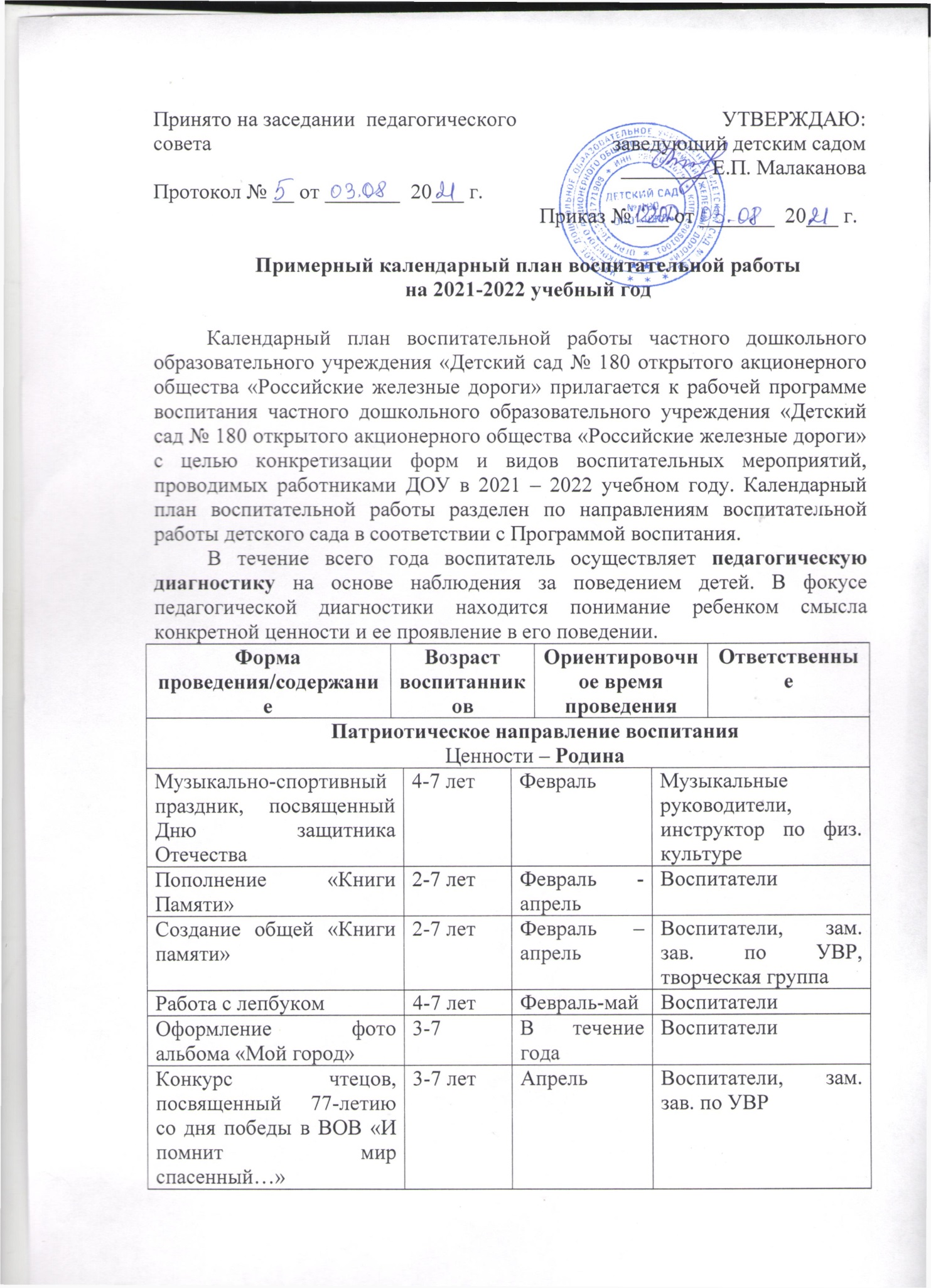 Акция «Окна Победы»3-7 летМай Май ВоспитателиЭкскурсия к обелиску Скорби и Славы4-7 летМай Май ВоспитателиАкция «Бессмертный полк»3-7 летМай Май Заведующий, заместитель заведующего по УВР, воспитателиСюжетно – ролевые игры: «Моряки», «Пограничники», «Разведчики» и др.4-7 летВ течение годаВ течение годаВоспитателиСюжетно – ролевые игры – ситуации: «Летчики готовы к полету», «Хотим быть смелыми» и т.д.3-5 летВ течение годаВ течение годаВоспитателиПраздник, посвященный 9 мая5-7 летМайМайМузыкальные руководители, инструктор по физической культуре, воспитателиЦенность - природаЦенность - природаЦенность - природаЦенность - природаЦенность - природа«Уроки Эколят» Посвящение в эколята-дошколята (в рамках природоохранного социально-образовательного проекта «Эколята-Дошколята»)4-5 летСентябрь Сентябрь ВоспитателиКонкурс «Лучшая Кормушка для птиц»3-7 летноябрьноябрьВоспитателиВсероссийский конкурс рисунка «Эколята – друзья и защитники Природы».Выставка рисунков (на выставке обязательно присутствует логотип «Эколята»)1 этап на уровне ДОУ – со 2 ноября по 20 декабря (до 25 декабря 3 лучших рисунка отправляются в региональный орг. комитет Конкурса)Декабрь 1 этап на уровне ДОУ – со 2 ноября по 20 декабря (до 25 декабря 3 лучших рисунка отправляются в региональный орг. комитет Конкурса)Декабрь Воспитатели, заместитель заведующего по УВРМеждународный детский творческий конкурс по экологии «Здоровье планеты? В моих руках!»5-7 летДекабрь-февральДекабрь-февральВоспитатели, заместитель заведующего по УВРАкция «Подари бумаге вторую жизнь» (сбор макулатуры)3-7 лет4 раза в год4 раза в годВоспитатели Акция «Добрые крышечки» (сбор пластиковых крышек)3-7 летВ течение годаВ течение годаВоспитателиЭкспериментирование3-7 летЕженедельно Еженедельно ВоспитателиСюжетно – ролевые игры: «Экскурсия в зоопарк», «Лесное происшествие», «Экологическая экспедиция» и др. 5 – 7 летВ течение годаВ течение годаВоспитателиСюжетно – ролевые игры – ситуации: «Лесная парикмахерская», «Поможем зайке», «Весна стучится в окна» и др.  3-5 летВ течение годаВ течение годаВоспитателиСоциальное направление воспитанияЦенности – человек, семья, дружбаСоциальное направление воспитанияЦенности – человек, семья, дружбаСоциальное направление воспитанияЦенности – человек, семья, дружбаСоциальное направление воспитанияЦенности – человек, семья, дружбаСоциальное направление воспитанияЦенности – человек, семья, дружбаФестиваль «Минута славы моей семьи»2-7 летФевраль-мартМузыкальные руководители, воспитателиМузыкальные руководители, воспитателиКонкурс «Доброе сердце» (в рамках  проекта «Дорогою добра»)2-7 летноябрьВоспитателиВоспитателиКонкурс «Новогодний сувенир» (в рамках  проекта «Дорогою добра»)2-7 летдекабрьВоспитателиВоспитателиАкция «Подари бумаге вторую жизнь» (в рамках  проекта «Дорогою добра»)2-7 летВоспитателиВоспитателиАкция «Добрые крышечки» (в рамках  проекта «Дорогою добра»)2-7 летВ течение годаВоспитателиВоспитателиОформление фото альбомов «Моя семья»2-7 летСентябрь-декабрьВоспитателиВоспитателиСюжетно – ролевые игры – ситуации: «Мама пришла с работы», «Бабушка приехала» и др.3 – 5 летВ течение годаВоспитателиВоспитателиСюжетно – ролевые игры: «Дом», «Семья», «Детский сад» и др.5 – 7 летВ течение годаВоспитателиВоспитателиПознавательное направлениеЦенность - знанияПознавательное направлениеЦенность - знанияПознавательное направлениеЦенность - знанияПознавательное направлениеЦенность - знанияПознавательное направлениеЦенность - знанияОбразовательные события3-7 летВ течение годаВ течение годаВоспитателиЧтение художественной литературы2-7 летЕжедневноЕжедневноВоспитателиОбогащенные игры в центрах активности2-7 летЕжедневноЕжедневноВоспитателиПроектная и исследовательская деятельность4-7 летВ течение годаВ течение годаВоспитателиЭкспериментирование3-7 летЕженедельно Еженедельно ВоспитателиУтренний и вечерний круг3-7 летЕжедневноЕжедневноВоспитателиКонструирование2-7 летЕженедельноЕженедельноВоспитателиПросмотри познавательных фильмов5-7 летВ течение годаВ течение годаВоспитателиИнтеллектуальные игры (викторины, КВН, Брейн-ринг и др.)5-7 летВ течение годаВ течение годаВоспитателиСоздание интеллектуальных карт3-7 летВ течение годаВ течение годаВоспитателиРабота с лэпбукомФизическое и оздоровительное направление воспитанияЦенность - здоровьеФизическое и оздоровительное направление воспитанияЦенность - здоровьеФизическое и оздоровительное направление воспитанияЦенность - здоровьеФизическое и оздоровительное направление воспитанияЦенность - здоровьеФизическое и оздоровительное направление воспитанияЦенность - здоровьеУтренняя гимнастика2-7 летЕжедневноЕжедневноВоспитатели, инструктор по физической культуреФизкультурные занятия взале и на  прогулке2-7 летЕжедневноЕжедневноВоспитатели, инструктор по физической культуреФизкультминутки во времязанятий2-7 летЕжедневноЕжедневноВоспитателиЗакаливающие процедуры и гимнастика после сна2-7 летЕжедневноЕжедневноВоспитателиПрогулка2-7 летЕжедневноЕжедневноВоспитателиПодвижные и спортивные игры и упражнения2-7 летЕжедневноЕжедневноВоспитатели, инструктор по физической культуреСпортивный праздник4-7 лет2 раза в год2 раза в годИнструктор по физической культуреФизкультурный досуг2-7 летЕжемесячноЕжемесячноВоспитатели, инструктор по физической культуреДень Здоровья4-7 лет1 раз в квартал1 раз в кварталВоспитатели, инструктор по физической культуреПодвижные, спортивные, народные  игры2-7 летЕжедневноЕжедневноВоспитателиДетско-взрослые проекты по здоровому образу жизни (ЗОЖ)2-7 летВ течение годаВ течение годаВоспитателиРабота с лэпбуком по ЗОЖ4-7 летВ течение годаВ течение годаВоспитателиОздоровительные практики (су-джок гимнастика, гимнастика для глаз и др.)2-7 летЕжедневноЕжедневноВоспитателиТрудовое направление воспитанияЦенность - трудТрудовое направление воспитанияЦенность - трудТрудовое направление воспитанияЦенность - трудТрудовое направление воспитанияЦенность - трудТрудовое направление воспитанияЦенность - трудВыставка «Дары осени»3-7 летСентябрьСентябрьВоспитателиПраздник Осени3-7 летОктябрь Октябрь Музыкальные руководителиПроектная деятельность4-7 летВ течение годаВ течение годаВоспитателиРабота с лепбуком4-7 летФевраль-майФевраль-майВоспитатели Работа с интеллектуальной картой4-7 летВ течение годаВ течение годаВоспитателиЭкспериментирование и исследование2-7 летВ течение годаВ течение годаВоспитателиПосадка и работа на огороде и цветнике3-7 летМарт-сентябрьМарт-сентябрьВоспитателиСюжетно – ролевые игры: «Дом»,  «Дочки – матери», «Магазин», «Железная дорога»  и др.5 – 7 летВ течение годаВ течение годаВоспитателиСюжетно – ролевые игры – ситуации: «Печем хлеб», «Огород на окне», «Ремонт машин», «На приеме у врача» и др.  3-5 летВ течение годаВ течение годаВоспитателиЭтико-эстетическое направлениеЦенность – культура и красотаЭтико-эстетическое направлениеЦенность – культура и красотаЭтико-эстетическое направлениеЦенность – культура и красотаЭтико-эстетическое направлениеЦенность – культура и красотаЭтико-эстетическое направлениеЦенность – культура и красотаНовогодние праздники2-7 летДекабрь Декабрь Музыкальные руководителиМузыкально-спортивный праздник, посвященный Дню защитника Отечества4-7 летФевральФевральМузыкальные руководители, инструктор по физ. культуреПраздник, посвященный международному женскому дню2-7 летМарт Март Музыкальные руководителиФестиваль «Минута славы моей семьи»2-7 летФевраль-мартФевраль-мартМузыкальные руководители, воспитателиРазвлечение, посвященное Дню космонавтики5-7 летАпрельАпрельИнструктор по физ. культуреТеатрализованная игра (драматизация и режиссерская)3-7 летВ течение годаВ течение годаВоспитателиИзготовление коллективных творческих работ2-7 летВ течение годаВ течение годаВоспитатели